                                                     RELATÓRIO IData:09/05/2016Objetivo(s) contribuir na retomada de expressões algébrica.Desenvolvimento da Práxis Pedagógica1) Calcule o valor da expressões: a)10-1+8-4         e)10+5-6-3+3+1b)12-8+9-3          f)7-(1+3)c)25-1-4-4           g) 9-(5-1+2)d)75-10-8+5-1     h) (10-4) - (9-8)2) O valor da expressão 3+5.2-4/2 é?a)6b)8c)11d)143) calcule:a)4.5+1           d)4.3+10/2b)7.3-2.5         e)(13+2).3+5c)40-2.4+5       f)(4+2.5) -3Análise das Atividades (produção textual reflexiva)A interaula, ocorreu com a duração de uma hora e meia, com a presença de 3 estudantes. Na primeira atividade era necessário calcular as expressões observando a regra de sinais, já na segunda atividade os estudantes deveriam realizar a expressão e assinalar a alternativa correta e na terceira atividade deveriam efetuar as expressões com multiplicação e divisão. As atividades contribuíram para ajudar na questão  de regra de sinais onde eles apresentaram muita dificuldade.ReferênciasDANTE, R, L; Tudo é Matemática. 3ª edição. São Paulo, 2009.SOUZA, J. R; PATARO, M. R.; Vontade de saber Matemática. 2ª edição. São Paulo, 2012.ANDRINI, A; VASCONCELLOS, J.M.; Praticando Matemática. 1ª edição. São Paulo, 2002.IEZZI, G.; Matemática e realidade. 5ª edição. São Paulo, 2005.JAKUBO, J; LELLIS, C. M.; CENTURIÓN, M.; Matemática na medida certa. 6ª edição. São Paulo, 2001.RELATÓRIO IIData: 16/05/2016Objetivo(s) Contribuir na retomada e ampliação de potenciação.Desenvolvimento da Práxis PedagógicaPotenciação:  operação de elevar um número ou expressão a uma dada potência.1) Calcule as potenciações:a)(-2)³     d) (-22)¹      g)1000²        j)12²b)(+3)²    e)-7²            h)(-8)²          k)-8²c)(11)°       f) 10³            i)(-10)°2)Calcule:(7)²:4             h)(70)°+(0)³-1(2)³+10(-5)²-6(4)²+ (7)°(-10)³-10²80¹+1³(2)³;4+(3)²Análise das Atividades (produção textual reflexiva)A interaula, ocorreu com a duração de uma hora e meia, com a presença de 5 estudantes. as atividade ajudaram a entender o conceito de potenciação e mostrar que potenciação com parente e sem parentes são diferentes.ReferênciasDANTE, R, L; Tudo é Matemática. 3ª edição. São Paulo, 2009.SOUZA, J. R; PATARO, M. R.; Vontade de saber Matemática. 2ª edição. São Paulo, 2012.ANDRINI, A; VASCONCELLOS, J.M.; Praticando Matemática. 1ª edição. São Paulo, 2002.IEZZI, G.; Matemática e realidade. 5ª edição. São Paulo, 2005.JAKUBO, J; LELLIS, C. M.; CENTURIÓN, M.; Matemática na medida certa. 6ª edição. São Paulo, 2001.RELATÓRIO IIIData: 23.05.2016Objetivo(s) Contribuir na retomada e ampliação do conhecimento de Expressoões com potenciações.Desenvolvimento da Práxis PedagógicaPara resolver umas expressão numererica efetuamos as operações obedecendo a seguinte ordem:1°) Potenciação2°)Multiplicação e divisão3°)Adição e SubtraçãoHá expressões onde aparecem os diansi de associações que devem ser eleminados nesta ordem:1°) Parenteses2°) Colchetes3/)Chaves.Exemplo:50-{10+[4².(10-2)+5.2]}50-{15+[16;8+10]}50-{15+12}50-2723Resolva as expressões númericas:{-5+[7-(3²+1³)-10].2}-2-{5[3:(-3.1)]}10-{30.[2-(5+2)²]}{4-[12²+(20-5)]}[5³-13-(11-20)]Análise das Atividades (produção textual reflexiva)A interaula, ocorreu com a duração de uma hora e meia, com a presença de 2 estudantes.ajudou eles a entenderem melhor expressoes e seguir a ordem para resolver uma expressão.ReferênciasDANTE, R, L; Tudo é Matemática. 3ª edição. São Paulo, 2009.SOUZA, J. R; PATARO, M. R.; Vontade de saber Matemática. 2ª edição. São Paulo, 2012.ANDRINI, A; VASCONCELLOS, J.M.; Praticando Matemática. 1ª edição. São Paulo, 2002.IEZZI, G.; Matemática e realidade. 5ª edição. São Paulo, 2005.JAKUBO, J; LELLIS, C. M.; CENTURIÓN, M.; Matemática na medida certa. 6ª edição. São Paulo, 2001.RELATÓRIO IVData: 06.06.2016Objetivo(s) Contribuir na retomada e ampliação do conceito Módulo, Oposto e comparação de inteiros.Desenvolvimento da Práxis PedagógicaConsidere a reta real: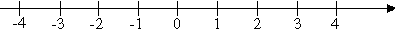 Chamamos a distância de um ponto da reta à origem (distância do ponto até o zero) de módulo ou valor absoluto.Assim, a distância do ponto 4 à origem é 4. Dizemos que o módulo de 4 é igual a 4. E representamos|4| = 4Da mesma forma, a distância do ponto -2 à origem é 2, ou seja, o módulo de -2 é 2, pois não há muito sentido em considerarmos distâncias negativas. Assim:|-2| = 2Outros exemplos:|3| = 3|-7| = 7|0| = 0|-1| = 11) Qual é o simétrico de:a)      -3b)      + 4c)      – 7d)     0e)      -5f)       + 8g)      + 1h)      -2i)        -6j)        + 92)Complete os espaços pontilhados usando os símbolos >, = ou <. Em seguida, marque no cartão da LOTEMÁTICA, observando as colunas de acordo com a tabela:Análise das Atividades (produção textual reflexiva)A interaula, ocorreu com a duração de uma hora e meia, com a presença de 3 estudantes. Nas atividades era necessário realizar a comparação de numeros inteiros e módulos.ReferênciasDANTE, R, L; Tudo é Matemática. 3ª edição. São Paulo, 2009.SOUZA, J. R; PATARO, M. R.; Vontade de saber Matemática. 2ª edição. São Paulo, 2012.ANDRINI, A; VASCONCELLOS, J.M.; Praticando Matemática. 1ª edição. São Paulo, 2002.IEZZI, G.; Matemática e realidade. 5ª edição. São Paulo, 2005.JAKUBO, J; LELLIS, C. M.; CENTURIÓN, M.; Matemática na medida certa. 6ª edição. São Paulo, 2001.RELATÓRIO VData: 13.06.2016Objetivo(s) Contribuir na retomada e ampliação do conhecimento do conceito de números racionais.Desenvolvimento da Práxis PedagógicaAnálise das Atividades (produção textual reflexiva)A interaula, ocorreu com a duração de uma hora e meia, com a presença de 6 estudantes. A primeira atividade os alunos deveriam colocar os números na ordem crescente utilizando o sinal de <. Na segunda atividade eles deveriam organizar  os números na ordem crescente utilizando o simbolo >. Na terceira atividade eles deveriam descobrir o Módulo de cada número.ReferênciasDANTE, R, L; Tudo é Matemática. 3ª edição. São Paulo, 2009.SOUZA, J. R; PATARO, M. R.; Vontade de saber Matemática. 2ª edição. São Paulo, 2012.ANDRINI, A; VASCONCELLOS, J.M.; Praticando Matemática. 1ª edição. São Paulo, 2002.IEZZI, G.; Matemática e realidade. 5ª edição. São Paulo, 2005.JAKUBO, J; LELLIS, C. M.; CENTURIÓN, M.; Matemática na medida certa. 6ª edição. São Paulo, 2001.lRELATÓRIO VIData: 20.06.2016Objetivo(s) Contribuir na retomada e ampliação do conceito de adição e subtração dos númeross racionais.Desenvolvimento da Práxis PedagógicaRelembrando:O conjunto dos racionais engloba todos os números na forma fracionária, constituído pelo numerador e denominador. As operações da adição e da subtração envolvendo este tipo de numeral requerem algumas propriedades como o mmc (mínimo múltiplo comum). As condições são as seguintes: Denominadores iguais Se os denominadores da fração são iguais, somamos ou diminuímos os numeradores e conservamos os denominadores. 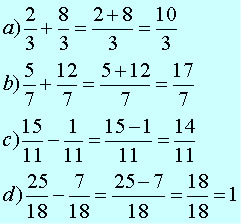 Denominadores diferentes Caso os denominadores sejam diferentes, devemos tirar o mmc entre eles e realizar a proporcionalidade entre as frações. Essa proporcionalidade é feita da seguinte maneira: Dividir o novo denominador (surgido do mmc) pelo antigo denominador, e multiplicar o resultado pelo numerador correspondente. 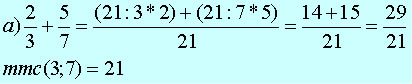 1) Calculea) 1 + 0,75 = b) 0,8 + 0,5 = c) 0,5 + 0,5 = d) 2,5 + 0,5 + 0,7 =e) 0,5 + 0,5 + 1,9 + 3,4 =f) 5 + 0,6 + 1,2 + 15,7 = 2)Efetue as adições:a) (+3/5) + (+1/2) = (R: 11/10)b) (-2/3) + (+5/4) = (R: 7/12)c) (-4/9) + (+2/3) = (R: 2/9)d) (-3/7) + (+2/9) = (R: -13/63)e) (-1/8) + (-7/8) = (R: -1)f) (-1/3) + (-1/5) = (R: -8/15)g) (-1/8) + (5/4) = (R: 9/8)h) (+1/5) + ( +3/5) = (R: 4/5)3)Efetue as subtrações:a) (+5/7) – (+2/3) = (R: 1/21)b) (+2/3) – (+1/2) = (R: 1/6)c) (+2/3) – (+4/5) = (R: -2/15)d) (-7/8) – (-3/4) = (R: -1/8)e) (-2/5) – (-1/4) = (R: -3/20)f) (-1/2) – (+5/8) = (R: -9/8)g) (+2/3) – ( (+1/5) = (R: 7/15)h) (-2/5) – ( +1/2) = (R: -9/10)Análise das Atividades (produção textual reflexiva)A interaula, ocorreu com a duração de uma hora e meia.estavam presente 3 alunos. no primeiro momento foi relembrando alguns conceitos de números racionais. na primeira atividade eles deveriam aplicaram a adição de números racionais obedecendo sempre as regras. na segunda atividade eles deveriam efetuar as adições com números fracionarios. na terceira atividade eles deveriam efetuar as subrtrações com frações.ReferênciasDANTE, R, L; Tudo é Matemática. 3ª edição. São Paulo, 2009.SOUZA, J. R; PATARO, M. R.; Vontade de saber Matemática. 2ª edição. São Paulo, 2012.ANDRINI, A; VASCONCELLOS, J.M.; Praticando Matemática. 1ª edição. São Paulo, 2002.IEZZI, G.; Matemática e realidade. 5ª edição. São Paulo, 2005.JAKUBO, J; LELLIS, C. M.; CENTURIÓN, M.; Matemática na medida certa. 6ª edição. São Paulo, 2001.RELATÓRIO VIIData: 04.07.2016Objetivo(s) Contribuir na retomada e ampliação dos conceitos de Multiplicação de números racionais.Desenvolvimento da Práxis PedagógicaPara multiplicarmos números racionais, procedemos do seguinte modo:1) multiplicamos os numeradores entre si.2) multiplicamos os denominadores entre si.3) aplicamos as regras de sinais da multiplicação em Z.EXEMPLOS :a) (+1/7) . (+2/5) = +2/35b) (-4/3) . (-2/7) = +8/21c) (+1/4) . (-3/5) = -3/20d) (-4) . (+1/5) = -4/5EXERCICIOS1) Efetue as multiplicaçõesa) (+1/5) . (+4/3) = (R: +4/15)b) (+4/9) . ( -7/5) = (R: -28/45)c) (-3/2) . ( -5/7) = (R: 15/14)d) (-1/5) . (+1/4) = (R: -1/20)e) (+2/3) . (-1/3) = (R: -2/9)f) (-5/8) . (-4/3) = (R: +5/6)g) (+4/5) . (-1/3) = (R: -4/15)h) (-3/5) . (-7/4) = (R: +21/20)2) Efetue as multiplicaçõesa) (+3) . (-1/5) = (R: -3/5)b) (+2) . (+4/11) = (R: +8/11)c) (-1) . (-3/10) = (R: 3/10)d) (-4/7) . (+5) = (R: -20/7)e) (-2/5) . (-3) = (R: +6/5)f) (+2/9) . 0 = (R: 0)3) Efetue as multiplicaçõesa) (-1/2) . (+2/3) . (-3/7) = (R: +1/7)b) (-2/5) . (-3/2) . (-8/5) = (R: -24/25) c) (-1/2) . (-1/2) . (-1/2) = (R: -1/8)d) (-1) . (+5/3) . (+3/5) = (R: -1)e) (+7) . (-1/7) . (+7) = (R: -7)	Análise das Atividades (produção textual reflexiva) Neste dia a interaula teve duração de 1 horas e meia. teve a presença de 2 alunos. Retomamos alguns conceitos de multiplicação de números racionais. e foi aplicado três exercícios onde eles estariam exercitando a regra da multiplicação. onde eles demonstraram bastante dificuldade com a regra de sinai.ReferênciasDANTE, R, L; Tudo é Matemática. 3ª edição. São Paulo, 2009.SOUZA, J. R; PATARO, M. R.; Vontade de saber Matemática. 2ª edição. São Paulo, 2012.ANDRINI, A; VASCONCELLOS, J.M.; Praticando Matemática. 1ª edição. São Paulo, 2002.IEZZI, G.; Matemática e realidade. 5ª edição. São Paulo, 2005.JAKUBO, J; LELLIS, C. M.; CENTURIÓN, M.; Matemática na medida certa. 6ª edição. São Paulo, 2001.RELATÓRIO VIIIData: 18.07.2015 Objetivo(s) Contribuir na retomada e ampliação do conceito Divisão de numeros racionais.Desenvolvimento da Práxis PedagógicaDIVISÃO Para Calcularmos o quociente de dois números racionais relativos, em que o segundo é diferente de zero, procedemos do seguinte modo:1) multiplicamos o dividendo pelo inverso do divisor.2) aplicamos as regras da multiplicação de números racionais.Exemplosa) ( -7/9 ) : (+5/2) = (-7/9) . (+2/5) = -14/45b) (-1/4) : (-3/7) = ( -1/4) . (-7/3) = +7/12c) (+3/5) : (-2) = (+3/5) . -1/2) = -3/101) Efetue as divisões:a) (+1/3) : (+2/3) = (R: +3/6 ou + 1/2)b) (+4/7) : ( -2/5) = (R: -20/14 ou -10/7) c) (-3/5) : (-3/7) = (R: +21/15 ou +7/5)d) (-3/7) : (+2/3) = (R: -9/14)e) (+1/9) : (-7/5) = (R: -5/63)f) (+1/2) : (-3/4) = (R: -4/6 ou -2/3)g) (-3/4) : (-3/4) = (R: +1)h) (-7/5) : (+1/2) = (R: -14/5)3) Efetue as divisões:a) (+5) : (-3/2) = (R: -10/3)b) (-4) : (-3/5) = (R: +20/3)c) (-3) : (-2/9) = (R: +27/2)d) (-5/2) : (+2) = (R: -5/4)e) (+4/3) : (-2) = (R: -4/3)f) (-3/5) : (+0,1) = (R: -6)4) Efetue as divisões:a) 2/3 : 3/16 = (R: 32/9)b) 2/5 : (-3/4) = (R: -8/15)c) (-4/5) : (-3/5) = ( R: 20/15 ou 4/3)d) (-4/9) : (-3) = (R: 4/27)e) (-7/8) : 2/3 = (R: -21/16)f) 0 : (-4/7) = (R: 0) Análise das Atividades (produção textual reflexiva)A interaula, ocorreu com a duração de uma hora e meia, compareceu apenas um aluno. foi relembrado os principais conceitos para resolver uma divisão nos racionais. foi aplicado três atividade onde o aluno teria que efetuar as divisões lembrando sendo da regra de sinais.ReferênciasDANTE, R, L; Tudo é Matemática. 3ª edição. São Paulo, 2009.SOUZA, J. R; PATARO, M. R.; Vontade de saber Matemática. 2ª edição. São Paulo, 2012.ANDRINI, A; VASCONCELLOS, J.M.; Praticando Matemática. 1ª edição. São Paulo, 2002.IEZZI, G.; Matemática e realidade. 5ª edição. São Paulo, 2005.JAKUBO, J; LELLIS, C. M.; CENTURIÓN, M.; Matemática na medida certa. 6ª edição. São Paulo, 2001.RELATÓRIO IXData: 08.08.2016Objetivo(s) Contribuir na retomada e ampliação de média aritmética simples e poderada..Desenvolvimento da Práxis Pedagógica1) Calcule a média aritmética simples em cada um dos seguintes casos:a) 15 ; 48 ; 36b) 80 ; 71 ; 95 ; 100c) 59 ; 84 ; 37 ; 62 ; 10d)  1 ; 2 ; 3 ; 4 ; 5 ; 6 ; 7 ; 8 ; 9e) 18 ; 25 ; 32f) 91 ; 37 ; 84 ; 62 ; 502) Um estudante fez algumas provas em seu curso e obteve as notas 13, 34, 45, 26, 19, 27, 50, 63, 81, 76, 52, 86, 92 e 98 a sua nota média é:3)João deseja calcular a média das notas que tirou em cada uma das quatro matérias a seguir. Calcule a média ponderada de suas notas, sendo que as duas primeiras provas valem 2 pontos e as outras duas valem 3 pontos:4) Joanita, deseja calcular a média das notas que tirou em cada uma das quatro matérias a seguir. Calcule a média ponderada de suas notas, sendo que a primeira prova vale 3 pontos, a segunda vale 2 pontos, a terceira vale 4 pontos e quarta vale 5 pontos:Análise das Atividades (produção textual reflexiva)A interaula, ocorreu com a duração de uma hora e meia, com a presença de 5 estudantes. Tiveram dificuldades em realizar algumas atividades devido confundirem media aritmetica simples com a poderada.ReferênciasDANTE, R, L; Tudo é Matemática. 3ª edição. São Paulo, 2009.SOUZA, J. R; PATARO, M. R.; Vontade de saber Matemática. 2ª edição. São Paulo, 2012.ANDRINI, A; VASCONCELLOS, J.M.; Praticando Matemática. 1ª edição. São Paulo, 2002.IEZZI, G.; Matemática e realidade. 5ª edição. São Paulo, 2005.JAKUBO, J; LELLIS, C. M.; CENTURIÓN, M.; Matemática na medida certa. 6ª edição. São Paulo, 2001.RELATÓRIO XData: 15.08.2016Objetivo(s) Contribuir na retomada e ampliação de média aritmética simples e poderada.. revisão para prova.Desenvolvimento da Práxis Pedagógica1) Calcule a média aritmética simples em cada um dos seguintes casos:a) 15 ; 48 ; 36b) 80 ; 71 ; 95 ; 100c) 18 ; 25 ; 322) João deseja calcular a média das notas que tirou em cada uma das quatro matérias a seguir. Calcule a média ponderada de suas notas, sendo que as duas primeiras provas valem 2 pontos e as outras duas valem 3 pontos:3) Numa feira a cebola estava sendo vendida assim:6 quilo: R$ 5,00 CADA QUILOGRAMA10 quilos: R$ 4,00 CADA QUILOGRAMA24 quilos: R$ 3,00 CADA QUILOGRAMAQual o preço médio da cebola?4)Comprei 5 doces a R$ 1,80 cada um, 3 doces a R$ 1,50 e 2 doces a R$ 2,00 cada. O preço médio, por doce, foi de:a) R$ 1,75b) R$ 1,85c) R$ 1,93d) R$ 2,00e) R$ 2,405)Uma avaliação com seis testes foi realizada com os empregados de uma pequena indústria. Os resultados foram tabulados e apresentados em uma tabela. Observe: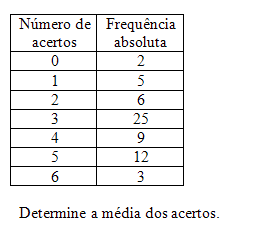 Análise das Atividades (produção textual reflexiva)A interaula, ocorreu com a duração de uma hora e meia, com a presença de 5 estudantes. não tiveram muita dificuldade para realizar as atividades.ReferênciasDANTE, R, L; Tudo é Matemática. 3ª edição. São Paulo, 2009.SOUZA, J. R; PATARO, M. R.; Vontade de saber Matemática. 2ª edição. São Paulo, 2012.ANDRINI, A; VASCONCELLOS, J.M.; Praticando Matemática. 1ª edição. São Paulo, 2002.IEZZI, G.; Matemática e realidade. 5ª edição. São Paulo, 2005.JAKUBO, J; LELLIS, C. M.; CENTURIÓN, M.; Matemática na medida certa. 6ª edição. São Paulo, 2001.RELATÓRIO XIData:22.08.2016Objetivo(s) Contribuir na retomada e ampliação do conceito de equação do primeiro grau.Desenvolvimento da Práxis Pedagógica1) Determine a raiz de cada equação a seguir  (resolva descobrindo o valor do termo x desconhecido), considerando U = Q:a) x - 17 = -9             R:8                                       n) 3. (x +2) + 5 = x + 12    R:1/2b) 2x = -7                 R: -7/2                                  o) x + 4.(x - 1) = 9 - 2.(x + 3)  R: 1c) 3x + 2 = 2x - 11         R:-13                               p) 5.(3x - 2) = 2.(6x + 3)    R: 16/3                                         d) 2x = 16            R:8                                            q) 2.(3x-1) + 2 .(3-x)= 0   R: -1   e)  x   = -5      R: -10                                             r) 7.(x-1) = 2.(3x+1)    R:9 	2 f)  2x + 14  = 5x - 1         R:5                             s) 2.(3 - y) + 7.(2 - y) = 15 - 4y   R:1g) 4x - 5 = 6x + 11          R:-8                             t) 2.(x - 2) + 5.( 2 - x) + 6.(x + 1)= 0   R:-4h) 5x + 4 - 2x = 26 - 3x    R: 11/3                       u) 3. (x - 2) - (1 - x) = 13       R; 5i) 5m - 7 - 2m - 2 = 0        R:3                           v) x - (x + 1) = 12 - (3x - 2)      R;5j) y - 8 + 5y = -3 +2y + 7      R:3                        x) x/2  = 12/3              R: 8k) 4t + 9 = 3t + 5        R:-4                                                                                                                                           w)2x/3 + 1/2 = x/4 - 3/2      R:-24/5 l) -10 + 4 - 2x = -4x - 7      R; -1/2                                m) 10x - 8 - 2 = 7x - 4     R: 2                             y) x/3 - 1 + 3/4 = x/2 - 1/4     R: x=0                                                                                                                        Análise das Atividades (produção textual reflexiva)A interaula, ocorreu com a duração de uma hora e meia, com a presença de 3 estudantes. foi retomado com os alunos os principais conceitos para se resolver uma equação de 1 grau. Foi proposto um exercícios onde eles teriam que encontrar o valor da incógnita. Onde ele demonstraram muita dificuldade com a mudança de sinal após um elemento ser passado para antes ou depois da igualdade.ReferênciasDANTE, R, L; Tudo é Matemática. 3ª edição. São Paulo, 2009.SOUZA, J. R; PATARO, M. R.; Vontade de saber Matemática. 2ª edição. São Paulo, 2012.ANDRINI, A; VASCONCELLOS, J.M.; Praticando Matemática. 1ª edição. São Paulo, 2002.IEZZI, G.; Matemática e realidade. 5ª edição. São Paulo, 2005.JAKUBO, J; LELLIS, C. M.; CENTURIÓN, M.; Matemática na medida certa. 6ª edição. São Paulo, 2001.RELATÓRIO XIIData: 05.09.2016Objetivo(s) Contribuir na retomada e ampliação do conceito de equação do primeiro grau.Desenvolvimento da Práxis PedagógicaEXERCÍCIOS: EQUAÇÃO DO 1º GRAU1) Resolver as equações abaixo: a) 10x + 16 = 14x + 8b) 2(x -3) = - 3(x - 3)c) 4(5x -3) - 64(3 -x) - 3(12x - 4) =96d) 5(x +1) + 6(x + 2) = 9(x + 3) 2) Resolver a equação: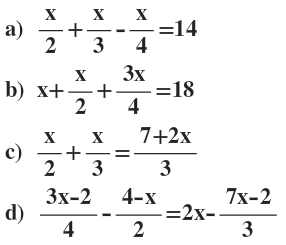 Análise das Atividades (produção textual reflexiva)A interaula, ocorreu com a duração de uma hora e meia, com a presença de 2 estudantes. foi retomado com os alunos os principais conceitos para se resolver uma equação de 1 grau. Foi proposto um exercícios onde eles teriam que encontrar o valor da incógnita.ReferênciasDANTE, R, L; Tudo é Matemática. 3ª edição. São Paulo, 2009.SOUZA, J. R; PATARO, M. R.; Vontade de saber Matemática. 2ª edição. São Paulo, 2012.ANDRINI, A; VASCONCELLOS, J.M.; Praticando Matemática. 1ª edição. São Paulo, 2002.IEZZI, G.; Matemática e realidade. 5ª edição. São Paulo, 2005.JAKUBO, J; LELLIS, C. M.; CENTURIÓN, M.; Matemática na medida certa. 6ª edição. São Paulo, 2001.RELATÓRIO XIIIData: 12.09.2016Objetivo(s) Contribuir na retomada e ampliação do conceito de equação do primeiro grau. continuação.Desenvolvimento da Práxis PedagógicaEXERCÍCIOS: EQUAÇÃO DO 1ºGRAU FRACIONÁRIA1- Resolva as equações fracionárias: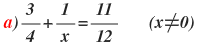 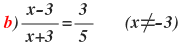 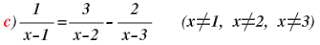 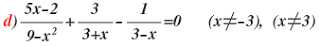 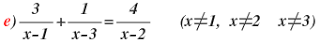 RESPOSTAS: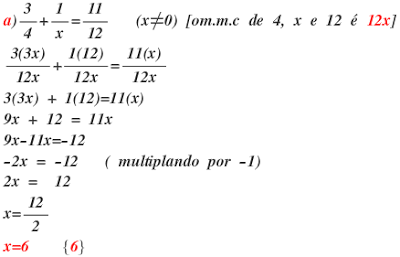 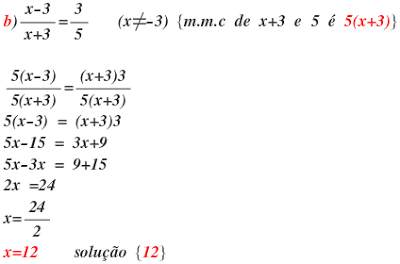 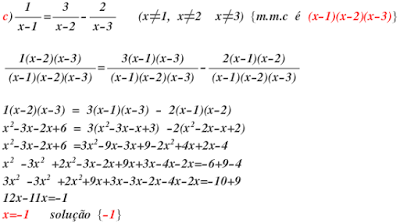 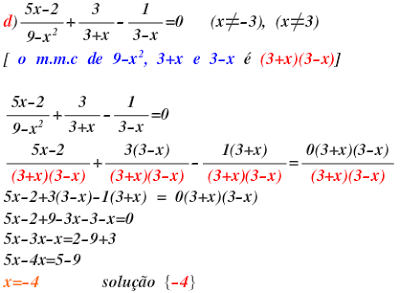 Análise das Atividades (produção textual reflexiva)A interaula, ocorreu com a duração de uma hora e meia, com a presença de 2 estudantes. foi proposto aos alunos uma atividade que envolve equações fracionarias do primeiro grau. ReferênciasDANTE, R, L; Tudo é Matemática. 3ª edição. São Paulo, 2009.SOUZA, J. R; PATARO, M. R.; Vontade de saber Matemática. 2ª edição. São Paulo, 2012.ANDRINI, A; VASCONCELLOS, J.M.; Praticando Matemática. 1ª edição. São Paulo, 2002.IEZZI, G.; Matemática e realidade. 5ª edição. São Paulo, 2005.JAKUBO, J; LELLIS, C. M.; CENTURIÓN, M.; Matemática na medida certa. 6ª edição. São Paulo, 2001.RELATÓRIO XIVData: 26.09.2016Objetivo(s) Contribuir na retomada e ampliação do conceito de equação do primeiro grau.Desenvolvimento da Práxis Pedagógica1. O dobro da quantia que Marcos possui e mais R$ 15,00 dá para comprar exatamente um objeto que custa R$ 60,00. Quanto Marcos possui?A) R$ 20,00B) R$ 20,50C) R$ 22,00D) R$ 22,502. Um número somado com sua metade é igual a 45. Qual é esse número?A) 15B) 30C) 45D) 903.(CESGRANRIO) José viaja 350 quilômetros para ir de carro de sua casa à cidade onde moram seus pais. Numa dessas viagens, após alguns quilômetros, ele parou para um cafezinho. A seguir, percorreu o triplo da quantidade de quilômetros que havia percorrido antes de parar. Quantos quilômetros ele percorreu após o café?A) 87,5B) 125,6C) 262,5D) 267,5E) 272,04.(CESPE/UnB-Adaptada) Um motorista, após ter enchido o tanque de seu veículo, gastou 1/5 da capacidade do tanque para chegar à cidade A; gastou mais 28 L para ir da cidade A até a cidade B; sobrou, no tanque, uma quantidade de combustível que corresponde a 1/3 de sua capacidade. Quando o veículo chegou à cidade B, havia, no tanque menos de:A) 10 LB) 15 LC) 18 LD) 20 LE) 21 L5.(OMSP-Adaptada) Eduardo tem R$ 1.325,00 e Alberto, R$ 932,00. Eduardo economiza R$ 32,90 por mês e Alberto, R$ 111,50. Depois de quanto tempo terão quantias iguais?A) 3 mesesB) 5 mesesC) 7 mesesD) 9 mesesAnálise das Atividades (produção textual reflexiva)A interaula, ocorreu com a duração de uma hora e meia, com a presença de 2 estudantes. foi proposto aos aluno porblemas que envolve equações do primeiro grau onde ele deveriam seguir a ordem: 1º. Procure identificar a incógnita do problema e representá-la por uma letra.2º. Equacionar o problema. Retirar todas as informações e armar a equação do problema.3º. Resolver a equação.ReferênciasDANTE, R, L; Tudo é Matemática. 3ª edição. São Paulo, 2009.SOUZA, J. R; PATARO, M. R.; Vontade de saber Matemática. 2ª edição. São Paulo, 2012.ANDRINI, A; VASCONCELLOS, J.M.; Praticando Matemática. 1ª edição. São Paulo, 2002.IEZZI, G.; Matemática e realidade. 5ª edição. São Paulo, 2005.JAKUBO, J; LELLIS, C. M.; CENTURIÓN, M.; Matemática na medida certa. 6ª edição. São Paulo, 2001.http://www.gabaritodematematica.com/problemas-com-equacoes-do-primeiro-grau/RELATÓRIO XVData: 03.10.2016Objetivo(s) Revisão para a prova.Desenvolvimento da Práxis PedagógicaPedro e Paula são irmãos. Pedro tem 8 anos e a irmã é 2 anos mais velha que ele. Somando-se a idade dos dois e dobrando o resultado, tem-se a idade da mãe deles. Quantos anos a mão deles tem?22 anos26 anos31 anos36 anos41 anosA soma de um número com o seu antecessor é igual a 49. Qual é o menor desses números?2524232221Uma sorveteria vendeu 900 sorvetes durante o verão. Sabendo que o valor médio dos sorvetes é de R$ 5 e de que o custo médio é de R$ 3, qual foi o lucro da sorveteria nesse verão?R$ 1700R$ 1800R$ 1900R$ 2000R$ 2100Carlos juntou a mesada de três meses para comprar um brinquedo de R$ 60. Qual é o valor da mesada dele?R$ 5R$ 10R$ 15R$ 20R$ 25Equações do 1º Grau1) Resolva as equações a seguir:a)18x - 43 = 65                                                               (R: x = 6)b) 23x - 16 = 14 - 17x                                                    (R: x = ¾)c) 10y - 5 (1 + y) = 3 (2y - 2) – 20                            	 (R: x = 21)d) x(x + 4) + x(x + 2) = 2x2 + 12                               	(R: x = 2)e) (x - 5)/10 + (1 - 2x)/5 = (3-x)/4                             	(R: x = -21)f) 4x (x + 6) - x2 = 5x2                                                   (R: x = 12)2) Determine um número real "a" para que as expressões (3a + 6)/ 8 e (2a + 10)/6 sejam iguais.   (R: a = 22)  3) Resolver as seguintes equações (na incógnita x):a) 5/x - 2 = 1/4 (x 0)                                                      (R: x = 20/9)b) 3bx + 6bc = 7bx + 3bc                                                 (R: x = 3c/4)4) Determine o valor de x na equação a seguir aplicando as técnicas resolutivas.a) 3 – 2 * (x + 3) = x – 18                                                    (R: x = 5)b) 50 + (3x − 4) = 2 * (3x – 4) + 26	                                 (R: x = 28/3)Análise das Atividades (produção textual reflexiva)A interaula, ocorreu com a duração de uma hora e meia, com a presença de 6 estudantes. Nesse dia foi feitas uma revisão para a prova onde os alunos puderam tirar suas principais duvidas sobre o conteudo.ReferênciasDANTE, R, L; Tudo é Matemática. 3ª edição. São Paulo, 2009.SOUZA, J. R; PATARO, M. R.; Vontade de saber Matemática. 2ª edição. São Paulo, 2012.ANDRINI, A; VASCONCELLOS, J.M.; Praticando Matemática. 1ª edição. São Paulo, 2002.IEZZI, G.; Matemática e realidade. 5ª edição. São Paulo, 2005.JAKUBO, J; LELLIS, C. M.; CENTURIÓN, M.; Matemática na medida certa. 6ª edição. São Paulo, 2001.http://www.gabaritodematematica.com/problemas-com-equacoes-do-primeiro-grau/RELATÓRIO XVIData:24 .10.2016Objetivo(s) retomada e ampliação do conceito e inequação.Desenvolvimento da Práxis Pedagógica1) Resolva as inequações abaixo: a) 2x + 5 < -3x +402x + 3x < 40 - 55x < 35x < 35/5x < 7S = {0, 1, 2, 3, 4, 5, 6}b) 6(x - 5) -2(4x +2) > 1006x - 30 -8x - 4 > 1006x -8x > 100 + 30 + 4- 2x > 134 . (-1)2x < -134/2x < - 67S = Φc) 7x - 9 < 2x + 167x -2x < 16 + 95x < 25x < 25/5x < 5S = [0,1, 2, 3, 4}d) -(8 - 4x - 7) ≤ 2x + 7- 8 + 4x + 7 ≤ 2x + 74x - 2x ≤ 7 + 8 - 74x ≤ 8x ≤ 8/4x ≤ 2S = { 0, 1, 2}2) Resolva as inequações em U = Za) 2x + 5 ≥ -3x +402x + 3x ≥ 40 - 55x ≥ 35x ≥ 35/5x ≥ 7S = {7, 8, 9, 10,11,12,......}b) 6(x - 5) -2(4x +2) ≥ 806x - 30 -8x - 4 ≥ 806x - 8x ≥ 80 + 30 + 4- 2x ≥ 114 . (-1)2x ≤ -114x ≤ 114/2x ≤ -57S = {....., -61, -60, -59, -58, -57}c) 20 - (7x + 4) < 3020 - 7x - 4 < 30- 7x < 30 + 4 - 20- 7x < 14 . (-1)7x > -14x > - 14/7x > -2S = { -1, 0, 1, 2, 3, 4, 5, 6, 7, 8, .....}d) -(8 - 5x) ≤ 2x + 7-8 + 5x ≤ 2x + 75x - 2x ≤ 7 + 83x ≤ 15x ≤ 15/3x ≤ 5S = { ..... - 6, - 5, - 4, - 3, - 2, - 1, 0, 1, 2, 3, 4, 5}3) Resolva as inequações em U = Ra) 8x - 10 > 2x + 88x -2x > 8 + 106x > 18x > 18/6x > 3S = { x € R / x > 3}b) 2(3x +7) < -4x + 86x + 14 < - 4x + 86x + 4x < 8 - 1410 < - 6x < - 6/10x < -3/5S = { x € R / x < -3/5}c) 20 - (2x +5) ≤ 11 + 8x20 - 2x - 5 ≤ 11 + 6x- 2x - 6x ≤ 11 - 20+ 5- 8x ≤ - 15 (- 1)8x ≥ 15x ≥ 15/8S = { x € R / x ≥ 15/8}d) 20 - 2(3x + 4) + 2(3 - 7x) > 2(-x+5) -7x +920 - 6x - 8 + 6 - 14x > - 2x + 10 - 7x + 9- 6x - 14x + 2x + 7x > 10 + 9 - 20 + 8 - 69x - 20x > 27 - 26- 11x > 1 . (-1)11x < - 1x < - 1/11S = { x € R / x < - 1/11}Análise das Atividades (produção textual reflexiva)A interaula, ocorreu com a duração de uma hora e meia, com a presença de 7 estudantes. neste dia foi proposta uma atividade com inequações onde eles deveriam realizar as atividade. apresentaram dificuldade quando a incógnita não pode ser negativa.ReferênciasDANTE, R, L; Tudo é Matemática. 3ª edição. São Paulo, 2009.SOUZA, J. R; PATARO, M. R.; Vontade de saber Matemática. 2ª edição. São Paulo, 2012.ANDRINI, A; VASCONCELLOS, J.M.; Praticando Matemática. 1ª edição. São Paulo, 2002.IEZZI, G.; Matemática e realidade. 5ª edição. São Paulo, 2005.JAKUBO, J; LELLIS, C. M.; CENTURIÓN, M.; Matemática na medida certa. 6ª edição. São Paulo, 2001.http://exerciciosdematematicas.blogspot.com.br/2013/08/revisao-de-inequacao-do-1-grau.html